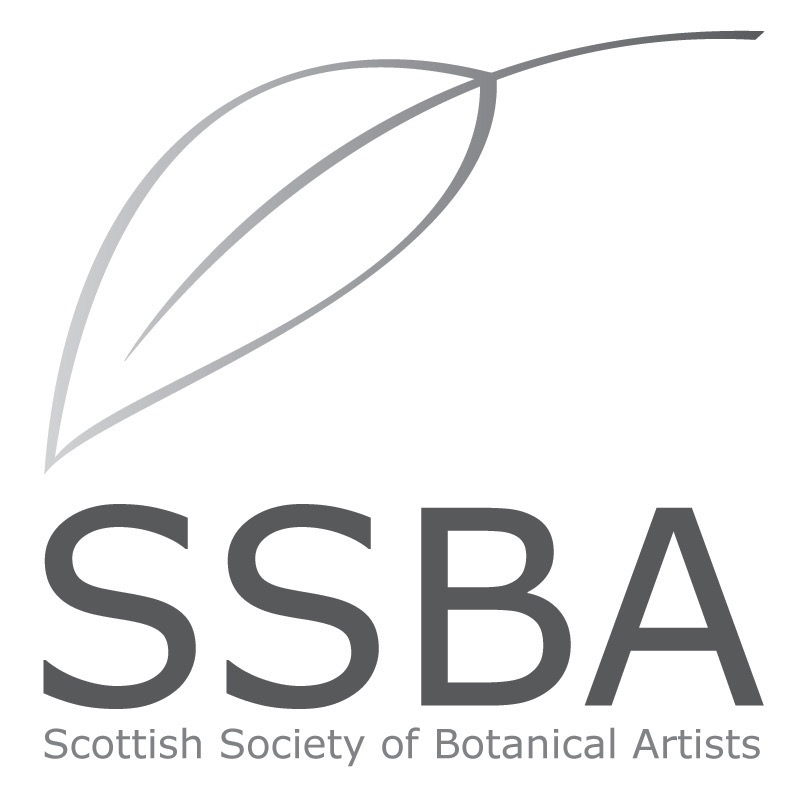 Scottish Society of Botanical ArtistsThe Scottish Society of Botanical Artists recognises the contribution of the Scottish plant hunters and botanical artists of the past and present, and strives to nurture the ongoing art and science of botanical art, through conservation, botany, horticulture and art. We aim to• Raise the profile and promote botanical art in Scotland• Provide a forum to share and disseminate knowledge and expertise in all aspects of botanical art• Encourage a high standard of botanical artistic achievement• Provide a platform for the exhibition of botanical art in ScotlandMembershipThere are three categories of Membership, with fees payable annually in January.Full Membership: Open to all Botanical artists, wishing to exhibit work in main exhibitions, and participate in events.  Full voting rights.Student Membership: Open to those students studying an accredited course in Art, or Botanical Art that leads to a qualification. Students can exhibit and participate in events.  Full voting rights.Friend: Open to anyone wishing to support the work of the Society.  Allows free entry to view exhibitions, invitations to previews and applications to events.  This category does not allow exhibition entries or voting rights.All members may apply to attend events and for places on courses. Annual subscription due by the end of January each year prior to AGM:Full membership: £50          Student Membership: £20                    Friend: £20Please post your application form to:      Mrs. A Carlaw, SSBA Treasurer      32 Abden Avenue,       Kinghorn, Fife,   KY3 9TEMEMBERSHIP APPLICATION/RENEWAL 2018Please print your details below: Title: _____________________First Name: ____________________    Surname: __________________Address:    ______________________________                   ______________________________Post code: ____________________________Home telephone number:Mobile number:Email address:I DO/DO NOT authorise my telephone number and email address to be circulated among other members only, for the purpose of sharing transport to meetings, courses and exhibitions.Membership requested: please tick category below Full £50            Student £20                   Friend £20Additional donations are most welcome: £Date of Joining/Renewal: ___________________I enclose my cheque for £ ____              made payable to the SSBAOR by bank transfer to Sort code 80-22-60 Account no. 13727960 Please put your name and MEMBERSHIP SUBS as reference.Signature:PLEASE POST or email TO Mrs. A Carlaw, SSBA Treasurer,32 Abden Avenue, KinghornFife   KY3 9TEannecarlaw6@gmail.com  